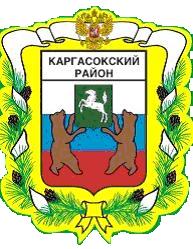 МУНИЦИПАЛЬНОЕ ОБРАЗОВАНИЕ «Каргасокский район»ТОМСКАЯ ОБЛАСТЬАДМИНИСТРАЦИЯ КАРГАСОКСКОГО РАЙОНА21.11.2017                                                                                                                               № 303с. КаргасокО внесении  изменений в постановление Администрации Каргасокского района от 23.03.2016 № 62 «Об утверждении административного регламента предоставления муниципальной услуги «Выдача (продление срока действия) разрешения на строительство, реконструкцию объектов капитального строительства, расположенных на межселенной территории муниципального образования «Каргасокский район», признании утратившими силу некоторых постановлений Администрации Каргасокского района»В целях приведения в соответствии с действующим законодательством,Администрация Каргасокского района постановляет:1. Внести следующие изменения в постановление Администрации Каргасокского района от 23.03.2016 «Об утверждении административного регламента предоставления муниципальной услуги «Выдача (продление срока действия) разрешения на строительство, реконструкцию объектов капитального строительства, расположенных на межселенной территории муниципального образования «Каргасокский район», признании утратившими силу некоторых постановлений Администрации Каргасокского района»:- из пункта 1.2 Административного регламента предоставления муниципальной услуги «Выдача (продление срока действия) разрешения на строительство, реконструкцию объектов капитального строительства, расположенных на межселенной территории муниципального образования «Каргасокский район» (приложение к постановлению Администрации Каргасокского района от 23.03.2016 № 62 «Об утверждении административного регламента предоставления муниципальной услуги «Выдача (продление срока действия) разрешения на строительство, реконструкцию объектов капитального строительства, расположенных на межселенной территории муниципального образования «Каргасокский район», признании утратившими силу некоторых постановлений Администрации Каргасокского района» (далее – Административный регламент) исключить слова «Региональный портал государственных и муниципальных услуг Томской области»;- пункт 1.3. Административного регламента дополнить абзацем 2 следующего содержания « - с использованием Единого портала государственных и муниципальных услуг (функций) (далее –  также ЕПГУ);», абзацы 2-6 считать абзацами 3-7;- пункт 1.3. Административного регламента дополнить абзацами 8 - 10 следующего содержания « На ЕПГУ размещается следующая информация:1) исчерпывающий перечень документов, необходимый для предоставления муниципальной услуги, требования к оформлению указанных документов, а также перечень документов, которые заявитель вправе предоставить по собственной инициативе;2) круг заявителей;	3) срок предоставления муниципальной услуги;4) результаты предоставления муниципальной услуги, порядок предоставления документа, являющегося результатом предоставления муниципальной услуги;5) исчерпывающий перечень оснований для приостановления или отказа в предоставлении муниципальной услуги;6) о праве заявителя на досудебное (внесудебное) обжалование действий (бездействия) и решений, принятых (осуществляемых) в ходе предоставления муниципальной услуги;7) формы заявлений (уведомлений, сообщений), используемые при предоставлении муниципальной услуги.Информация на ЕПГУ о порядке и сроках предоставления муниципальной услуги (функции) о порядке и сроках предоставления муниципальной услуги на основании сведений, содержащихся в федеральной государственной информационной системе «Федеральный реестр государственных и муниципальных услуг (функций)», предоставляется заявителю бесплатно.Доступ к информации о сроках и порядке предоставления услуги осуществляется без выполнения заявителем каких-либо требований, в том числе без использования программного обеспечения, установка которого на технические средства заявителя требует заключения лицензионного или иного соглашения с правообладателем программного обеспечения, предусматривающего взимание платы, регистрацию или авторизацию заявителя или предоставление им персональных данных.»;- из пункта 1.6. Административного регламента после слов «на официальном сайте Администрации Каргасокского района в сети Интернет» исключить слова «на Региональном портале государственных и муниципальных услуг Томской области по адресу: www.pgs.tomsk.gov.ru/portal/,»;- дополнить Административный регламент пунктом 2.4.1. следующего содержания « 2.4.1. Результат предоставления муниципальной услуги по выбору заявителя может быть предоставлен в форме документа на бумажном носителе, а также в иных формах, указанных в пункте 3.6.5. настоящего Административного регламента.»;- в пункты 2.7.1. - 2.7.3.  Административного регламента внести следующие изменения:1) после слов «Форма заявления доступна для копирования и заполнения в электронном виде на» исключить слова «Портале государственных и муниципальных услуг Томской области,»;2) после слов «Заявление подписывается заявителем либо представителем заявителя.» дополнить абзацем следующего содержания « Формирование заявления о предоставлении муниципальной услуги на ЕПГУ, официальном сайте Администрации Каргасокского района не осуществляется.»;3) слова « Документы, указанные в настоящем подпункте, представляемые в уполномоченный орган в форме электронных документов, удостоверяются заявителем (представителем заявителя) с использованием усиленной квалифицированной электронной подписи.» заменить словами « Запрещается требовать от заявителя предоставления документов указанных в настоящем подпункте.»;- в пункт 2.8. Административного регламента внести следующие изменения:1) после слов «с использованием различных средств связи (почта, факс, электронная почта и т.д.), веб-сервисов» исключить слова «Региональный портал государственных и муниципальных услуг Томской области,»; 2) дополнить абзацами 2 - 6 следующего содержания « При предоставлении муниципальной услуги запрещается:- отказывать в приеме заявления и иных документов, необходимых для предоставления муниципальной услуги, в случае, если заявление и документы, необходимые для предоставления муниципальной услуги, поданы в соответствии с информацией о сроках предоставления муниципальной услуги, опубликованной на ЕПГУ;- отказывать в предоставлении муниципальной услуги в случае, если заявление и документы, необходимые для предоставления муниципальной услуги, поданы в соответствии с информацией о сроках и порядке предоставления муниципальной услуги, опубликованной на ЕПГУ;- требовать от заявителя совершения иных действий, кроме прохождения идентификации и аутентификации в соответствии с нормативными правовыми актами Российской Федерации, указания цели приема, а также предоставления сведений, необходимых для расчета длительности временного интервала, которого необходимо забронировать для приема;- требовать от заявителя предоставления документов, подтверждающих внесения заявителем платы за предоставление муниципальной услуги.»;- пункт 2.15. Административного регламента после слов «Заявление, поступившее в Администрацию Каргасокского района,» дополнить словами « в том числе при предоставлении муниципальной услуги в электронной форме посредством ЕПГУ,»;- в пункт 2.19 Административного регламента внести следующие изменения: 1) из подпункта «д» пункта 2.19. Административного регламента исключить слова «Региональный портал государственных и муниципальных услуг Томской области,»;2) дополнить абзацем следующего содержания « Возможность оценить доступность и качество предоставления муниципальной услуги заявителю не предоставляется.»;- в пункте 2.20. Административного регламента исключить следующие слова «б) путем размещения информации о ходе предоставления муниципальной услуги на Едином портале государственных и муниципальных услуг (функций).Информация о переходе от одной административной процедуры к другой предоставляется в тот же рабочий день специалистом, ответственным за предоставление муниципальной услуги, должностному лицу, осуществляющему прием и выдачу документов по принципу «одного окна», которое размещает такую информацию на соответствующем сайте в сети Интернет не позднее одного рабочего дня со дня получения информации. Передача информации, указанной в настоящем пункте, осуществляется способом, позволяющим однозначно установить факт приема-передачи такой информации, дату и время ее передачи, а также передающее и принимающее должностное лицо.»;- из пункта 2.21. Административного регламента после слов «посредством использования Единого портала государственных и муниципальных услуг (функций),» исключить слова «Портала государственных и муниципальных услуг Томской области,»;- пункт 2.24. Административного регламента после слов «получить результат предоставления муниципальной услуг»  слова «по предварительной записи.» заменить  словами « по предварительной записи, которая производится на любые свободные для приема дату и время в пределах установленного в Администрации Каргасокского района графика приема заявителей.Заявителю предоставляется возможность ознакомления с расписанием работы Администрации Каргасокского района, с доступными для записи на прием датами и интервалами времени приема.Предварительная запись на прием для подачи заявления о предоставлении муниципальной услуги или получения результата предоставления муниципальной услуги с использованием ЕПГУ и официального сайта Администрации Каргасокского района не осуществляется.»;- из пункта 2.25. Административного регламента исключить слова «- через официальный сайт Администрации Каргасокского района.»;- из пункта 2.28. Административного регламента исключить слова «Заявителю, записавшемуся на прием через официальный сайт Администрации Каргасокского района, предоставляется возможность распечатать аналог талона-подтверждения.»;- из пункта 2.29. Административного регламента исключить слова «Заявителям, записавшимся на прием через официальный сайт Администрации Каргасокского района, за три календарных дня до приема отправляется напоминание на указанный адрес электронной почты о дате, времени и месте приема, а также информация об аннулировании предварительной записи в случае неявки по истечении пятнадцати минут с назначенного времени приема.»;- пункт 3.1. Административного регламента дополнить абзацами 7 – 8 следующего содержания « Направление заявителю сведений о ходе выполнения административных процедур с использованием ЕПГУ, официального сайта Администрации Каргасокского района не осуществляется.Возможность оценить доступность и качество предоставления муниципальной услуги заявителю не предоставляется.»;- в пункте 3.2.5. Административного регламента слова «Получение заявления и приложенных к нему документов, представленных в форме электронных документов, подтверждается должностным лицом, осуществляющим прием и выдачу документов по принципу «одного окна», путем направления заявителю (представителю заявителя) сообщения о получении заявления и документов с указанием входящего регистрационного номера заявления, даты получения заявления и документов, а также перечня наименований файлов, содержащих электронные образы документов, с указанием их объема. Сообщение о получении заявления и документов направляется в день получения заявления по указанному в заявлении адресу электронной почты или в личный кабинет заявителя (представителя заявителя) на Едином портале государственных и муниципальных услуг (функций) в случае представления заявления и документов соответственно через Единый портал государственных и муниципальных услуг (функций).» заменить словами « Прием и регистрация Администрацией Каргасокского района заявления и иных документов, необходимых для предоставления муниципальной услуги, с использованием ЕПГУ, официального сайта Администрации Каргасокского района не осуществляется.»;- в пункт 3.6.5. Административного регламента внести следующие изменения:1) слова «в установленном порядке; - через личный кабинет на Портале государственных и муниципальных услуг Томской области (http://pgs.tomsk.gov.ru), на Едином портале государственных и муниципальных услуг (функций).» заменить словами «в установленном порядке.»; 2) дополнить абзацем 6 следующего содержания « Результат предоставления муниципальной услуги и использованием ЕПГУ, официального сайта Администрации Каргасокского района не предоставляется.»;- из пункта 3.6.6. Административного регламента исключить слова «- в форме электронного документа с использованием сети Интернет, в том числе через личный кабинет на Портале государственных и муниципальных услуг Томской области (http://pgs.tomsk.gov.ru), на Едином портале государственных и муниципальных услуг (функций), не более одного рабочего дня со дня получения должностным лицом, осуществляющим прием и выдачу документов по принципу «одного окна», документов, подлежащих выдаче заявителю;»;- из пункта 5.4. Административного регламента после слов «официального сайта Администрации Каргасокского района, Единого портала государственных и муниципальных услуг (функций)» исключить слова «либо Регионального портала государственных и муниципальных услуг».3. Настоящее постановление вступает в силу со дня официального опубликования.И.о. Главы Каргасокского района                                                                         Ю.Н.МикитичЕ.А.Пилипенко2-22-97ПОСТАНОВЛЕНИЕ